Kjemi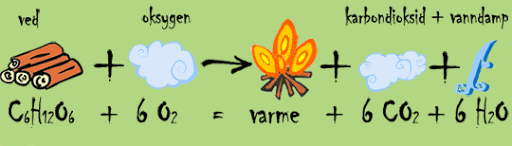 Forbrenning og dannelse av karbonforbindelser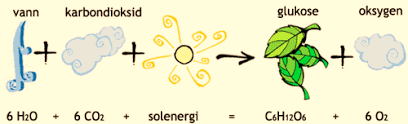 Navn: _______________________________________Kompetansemål etter Vg1 studieforberedende utdanningsprogramrisikovurdere egne forsøk og håndtere avfallet fra disse på en forsvarlig måteutforske og gjøre rede for sammenhenger mellom kjemiske bindinger og egenskaper til ulike stofferutforske egenskaper og reaksjoner til noen organiske og uorganiske karbonforbindelser, gi eksempler på anvendelser og gjøre rede for karbonets betydning for livet på jordaKarbonKarbon er det fjerde mest utbredte grunnstoffet i universet målt i masse, etter hydrogen, helium og oksygen. Man finner karbon i solen, stjerner, kometer, samt i de fleste planeters atmosfærer. Karbon er et grunnstoff. Karbon binder seg lett til andre små atomer fordi de danner kovalente bindinger. Derfor finner vi karbon i nesten ti millioner forskjellige stoffer. Karbon er ikke et metall og har kjemisk symbol C for Karbon og har atomnummer 6.Hva betyr det? Jo, da vet vi at atomet har seks protoner (pluss-ladede) i kjernen, seks nøytroner i kjernen og da må de ha 6 elektroner (minus-ladede) rundt kjernen 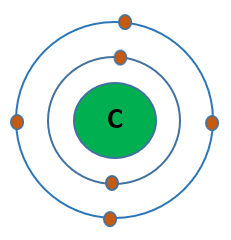 Kjernen består av seks protoner og seks                     nøytroner.  Seks elektronene som er negative suser rundt kjernen. Men karbon vil gjerne ha åtte elektroner i ytterste skall for å være stabil. Derfor vil karbon gjerne dele elektroner med andre stoffer.I det innerste skallet suser to elektroner (røde elektroner) og i det ytterste skallet er det fire elektroner. Hydrogen (til venstre) har ett elektron (gult elektron) og vil gjerne ha to (alltid to) i innerste skall.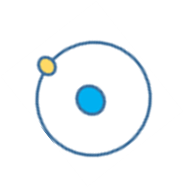 Derfor reagerer karbon og hydrogen så lett sammen fordi de begge får optimalt med elektroner i sitt ytterste skall.  Karbon vil som alle andre gjerne ha åtte elektroner i ytterste skall og forsøker derfor å finne noen å dele elektroner med. Her fant karbon fire hydrogenatomer. Nå blir det fire kovalente bindinger 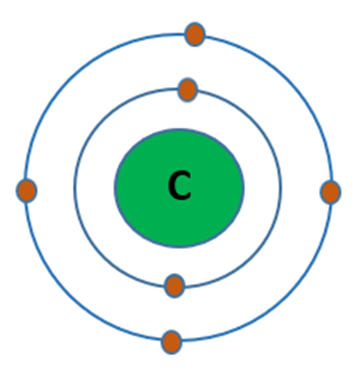 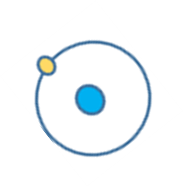 HURRA!!!  Og nå har vi dannet Metan CH4 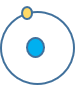 (ett karbon og fire hydrogen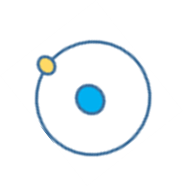 Hva er organisk karbon og hva er uorganisk karbon?En kan vel kanskje grovt si at karbonforbindelser som inneholder hydrogen regnes som organiske. Metan CH4 er kanskje den enkleste.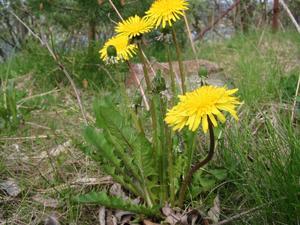 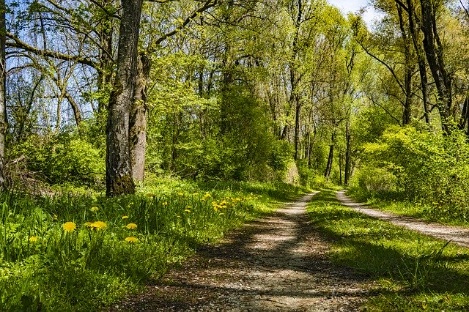 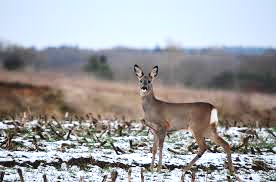 Alt levende og dødt inneholder molekyler med karbon. Karbonet er uorganisk når det er CO2 til å bli organisk i fotosyntesen når planter bruker CO2 til å lage sukker C6H12O6 Uorganisk karbon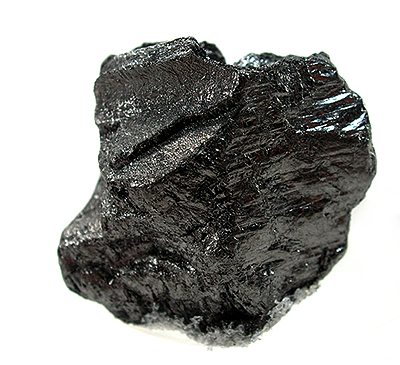 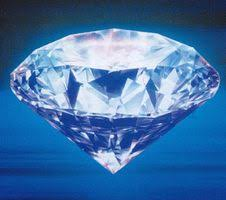 Det vil si at uorganisk karbon er karbonmonoksid CO, Karbondioksid CO2, grafitt og diamant  som er presset grafikk. Derfor har derfor begge samme kjemiske fomel C. De består av bare karbonatomer. Fra uorganisk karbon til organisk karbonVia fotosyntesen bindes karbonet i form av for eksempel sukker (druesukker) og blir derved en del i næringskjedene.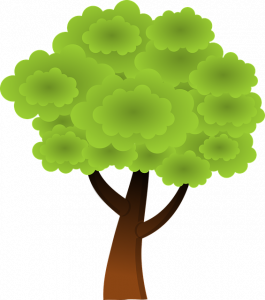                                                                                                                                                         O2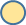                                                                                                                                          Co2 Uorganisk        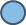 												O2CO2Ved nedbrytning av biologisk materiale frigjøres det meste av karbonet og blir ført tilbake til atmosfæren i form av karbondioksid (uorganisk).Vi spiser mat med organisk karbon (all mat) eller brenner ved. I magen deles karbonet opp til enkle sukkerarter som glukose. Glukosen brukes av cellene vår og brytes ned til Co2 og H2O Et menneske puster ut ca 1 kg CO2 hver dag. En bil som kjører 1200 mil per år og bruker 0.8 L bensin per mil slipper ut ca 2.2 tonn CO2 per år eller ca. 1,84 kg CO2 per mil bilen kjørerHva med hagen min? Tar den opp CO2?Ja, ha mye grønt i hagen hver kvadratmeter av hagen din tar opp ca. 2.2 kg CO2. Dette fordi fotosyntesen tar opp karbondioksid og binder det som biomasse i løpet av et år.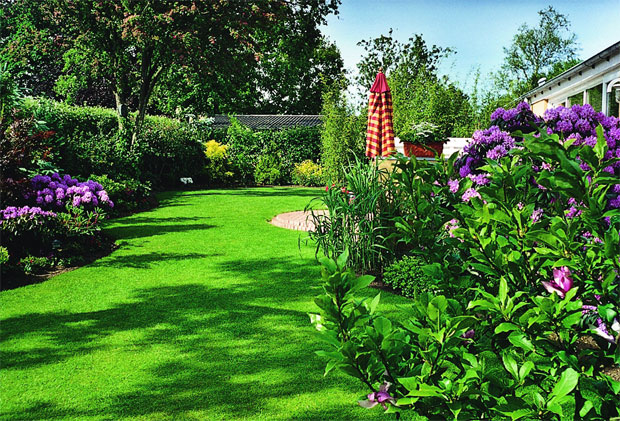 Noe av det karbonet som «dør» blir ikke frigjort med en gang. Det kan ta veldig lang tid. Slik som plante og dyrerestene som har blitt til olje og gass tar flere millioner år. Det skal egentlig brytes sakte ned men vi mennesker tar det opp og brenner det veldig fort. Utslippet fra et stort containerskip som går på tungolje tilsvarer CO2 utslipp fra 50 000 biler.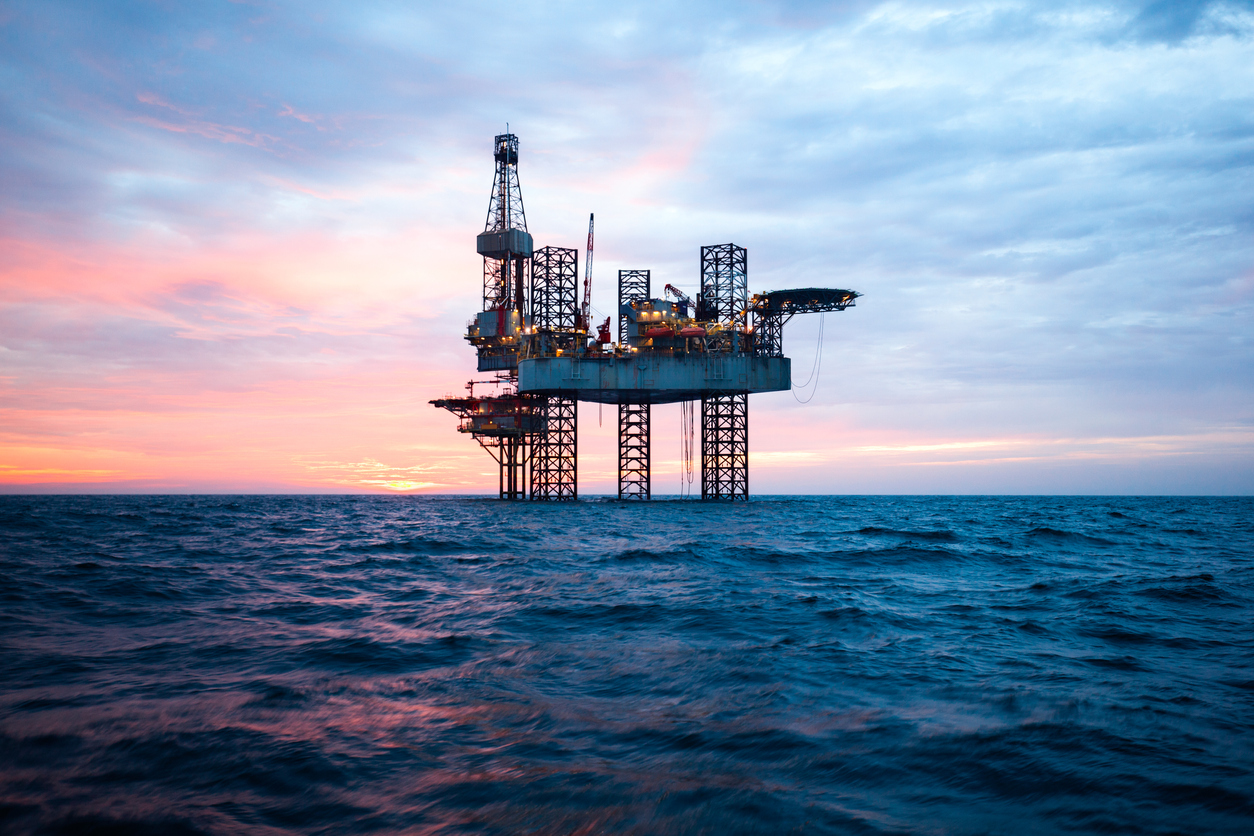 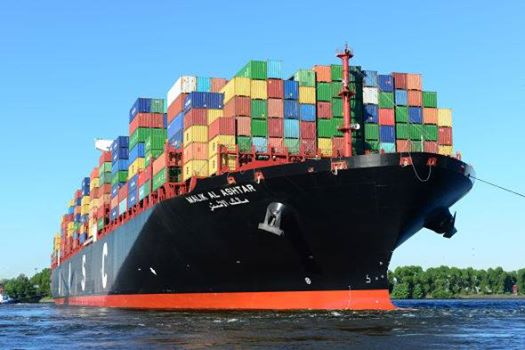 Hvordan oppstår organisk karbon?Oppgave 1. Undersøker planters opptak av CO2Sett en plante inn i terrariet og monter CO2  måleren. Dekk terrariet med Gladpac slik at det ikke lekker luft innAvles mengden CO2 som er i terrariet ved start:Kl. __________Mengde CO2 i ppm: ________________________________Avles etter 30 minutter:Kl. __________Mengde CO2i ppm: ____________________________________________________ Hvordan kan du bruke dette til å påvise at det foregår fotosyntese i terrariet? Forklar: ____________________________________________________________________________________________________________________________________________________________________________________________________________________________________________________________________________________________________________________________Hvordan skiller vi organisk og uorganisk stoffer?Oppgave 2. Hva betyr det at noe er organisk og noe er uorganisk ?Vi viser frem ulike «ting» og dere vurderer om materialet er organisk eller uorganisk.Utstyr i kasse: bruskork, sugerør ull, flisstoff, kniv, glass, eddik, stein, salt, papp, vannflaskeHva er organisk og uorganisk karbon?Gå på leting i området rundt her. Finn minst 10 forskjellige «ting» ute i naturen som du tror inneholder karbon. Kan du også gi eksempel på uorganisk karbon?Forklar med egne ord hva organisk karbon er: ________________________________________________________________________________________________________________________________________________________________________________________________________________________________________________________________________________________________________________________________________ Forklar med egne ord hva uorganisk karbon er:___________________________________________________________________________________________________________________________________________________________________________________________________________________________________________________________________________________________________________________________Hvordan forbrennes karbon?NB! Risikovurderinger drøftes på skolen i forkant av besøket og skrives i etterkant når forsøket er gjennomført!Oppgave 3. Fullstendig forbrenning av karbon med svovelsyreUtstyr: Begerglass 250 ml, sukker og svovelsyre H2SO4, hansker briller, rørestav i glass.Lag risikoanalyse for forsøket først (se mal bakerst i heftet): ________________________________________________________________________________________________________________________________________________________________________________________________________________________________________________________________________________________________________________________________________________________________________________________________________________________________________________________________________________________________________________________________________________________________________________________________________________________FremgangsmåteFyll begerglasset  1/3 fullt med sukker.Tilsett litt vann (ca. 10 ml) og rør rundt. Vannet gjør at sukkeret kleber seg sammen og reagerer raskere med svovelsyren.Tilsett svovelsyre forsiktig. Bruk hansker. Mengden er ikke så nøye, men det holder vanligvis med 20-30 ml.Rør rundt med en glasstav og vent litt.Hva skjedde? __________________________________________________________________________________________________________________________________________Røyken som stiger opp er vanndamp blandet med syrerester. Restene i glasset er tilnærmet rent karbon.Forklar hva som har skjedd! __________________________________________________________________________________________________________________________________________Restene kan skylles godt med vann og skylles ut i vasken/kastes i søpla. Oppgave 4. Ufullstendig forbrenning av karbon eller lage kullstifter!40-50% av tørt tre består av glukosemolekyler i lange rekker. Vi lager biodisel ved å splitte opp polysakkaridet til glukosemolekyler.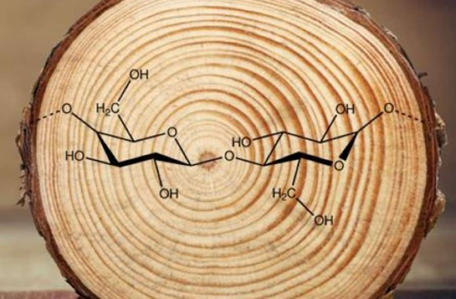 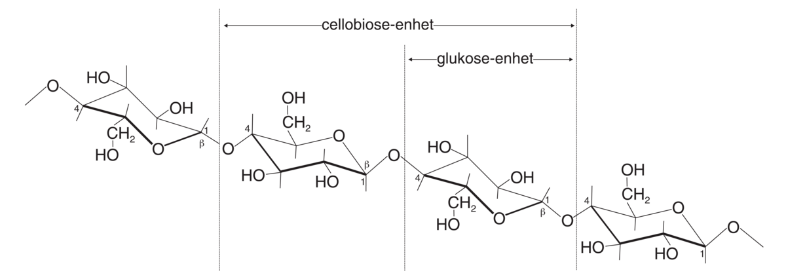 Finn små bjørkepinner (men alle tresorter kan benyttes), omtrent på tykkelse med en blyant eller en finger. Spikk av barken og kutt pinnene i lengder som er litt kortere enn en hermetikkboks de så skal legges i. Legg pinnene så tett som mulig i boksen. Pakk aluminiumsfolie over åpningen, slik at boksen blir så tett som mulig, og sett den opp ned på bakken. Legg litt sand eller jord rundt nedre del av boksen slik at den står stødig og det ikke kommer luft til innholdet. Lag så et bål rundt boksen.Avkjøl boksen uten å åpne den, da oksygentilførsel kan føre til at kullstiftene antennes.Test kullstiftene når boksen er avkjølt! Skriv ned den kjemiske reaksjonen som har skjedd: _________________________________________________________________ Hvilken rolle spiller vann i forbrenning av karbon?Oppgave 5.  Dette gjør vi under lunsjen ved bålet. Hvorfor er det forskjell mellom fyring av tørr ved og våt ved?Vi tester:Legg en tørr og en våt bjørkekubbe på bålet.Noter hvordan kubbene brenner!Noter deg følgende: Hvorfor det er det forskjell på hvordan de to kubbene brenner? ______________________________________________________________________________________________________________________________________________________Oppgave 6. Blir det dannet vann om vi brenner helt tørr ved?Utstyr: En tørr treflis, gassbrenner, stativ og reagensrør, fyrstikker og en skålLegg en treflis i et reagensrørMonter reagensrøret slik at åpningen på reagensrøret vender på skrå nedoverSett en skål under åpningen til reagensrøretVarm opp reagensrøret med flisen inni, slik at den forkuller.Følg nøye med på hva som kommer ut av reagensrøretforsøk å tenne på røyken. Hva skjer og hvorfor_____________________________________________________________________Hva drypper ned fra reagensrøret? _____________________________________________________________________ Hva dannes øverst i reagensrøret og hvor kommer det fra?_____________________________________________________________________Det dere nå har gjort kalles tørrdestillering av tre, uten oksygen til stede. Det er slik trekull blir laget. I tillegg til trekull, blir det også produsert vann, karbondioksid, tretjære og brennbare gass (Karbondioksid, karbonmonoksid, metan, hydrogen, nitrogenoksider). Oppgave 6. Brennende lommetørkleNB! Risikovurderinger drøftes på skolen i forkant av besøket og skrives i etterkant når forsøket er gjennomført!Utstyr: lommetørkle, rødsprit, vann, salt, tang, desilitermål, teskje og skål.________________________________________________________________________________________________________________________________________________________________________________________________________________________________________________________________________________________________________________________________________________________________________________________________________________________________________________________________________________________________________________________________________________________________________________________________________________________Oppskrift på blanding rødsprit/vann:Hell 1 dl rødsprit i skålenHell 1 dl vann i skålenHell 1 ts salt i skålen og rør rundtFremgangsmåte: Dypp lommetørkle i skålen slik at den blir våtVri den oppHold lommetørkle med tangen, langt fra kroppen og over snøen/bøtte med vannTenn på lommetørkleetBeskriv hva som skjer: ______________________________________________________________________________________________________________________________________________________________________________________________________ Hvorfor brant ikke lommetørkleet opp?______________________________________________________________________________________________________________________________________________________________________________________________________ Hvorfor tilsatte vi vann og salt? ____________________________________________________________________________________________________________________________________ Hva bestemmer energiinnholdet i karbonforbindelse?Oppgave 7. Hvor mye energi er det i maten?Utstyr: Kaliumklorat 100 % KClO3, 1 vekt, stativ, reagensrør, tang, brenner, hansker, beskyttelsesbriller og tørr mat.Lag risikovurdering av forsøket først: ________________________________________________________________________________________________________________________________________________________________________________________________________________________________________________________________________________________________________________________________________________________________________________________________________________________________________________________________________________________________________________________________________________________________________________________________________________________Hvilke matvarer inneholder mest energi? Lag en hypotese:monter reagensrøret i stativene slik at røråpningene vender bort fra degTilsett 5 gram med Kaliumklorat i hvert rørTenn brenneren og varm opp kaliumklorat til det er flytendeBrenn ulike matvarer samtidig.Ta opp en liten bit av en matvare med tangen og slipp den forsiktig ned i reagensrøretFølg godt med på hva som skjer, da forbrenningen er eksoterm og avgir energi. Jo mer energi i matvaren jo mer lys, varme og lyd under forbrenningen.Hvordan stemte hypotesen din? _____________________________________________________________________Har vanninholdet i varen noe å si for resultatet? Forklar!_______________________________________________________________________________________________________________________________________________________________________________________________________________Reaksjonsligning:2 KClO3 - KCL + 3O2Forbrenningen er eksoterm og avgir energi. Energien i bjørnen er i form av kjemisk energi og denne energien frigjøres ved hjelp av strålingsenergi (lys). Varmeenergi (varme) og bevegelsesenergi (lyd). For at noe skal forbrenne kreves brensel, oksygen og varme. Denne forbrenningen krever lite startvarme da det dannes så høy konsentrasjon av oksygen når kalsiumklorid varmes opp.VedleggUorganisk materialeOrganisk materialeUorganisk karbonOrganisk karbonBål med tørr vedBål med våt vedMengde røyk fra kubbenKommer det vann ut av kubben?Matvare:Mest energi Minst energiMatvare:Mest energi Minst energiEks: mandel og rosin